Поработай волшебником и преврати эти шарики в: 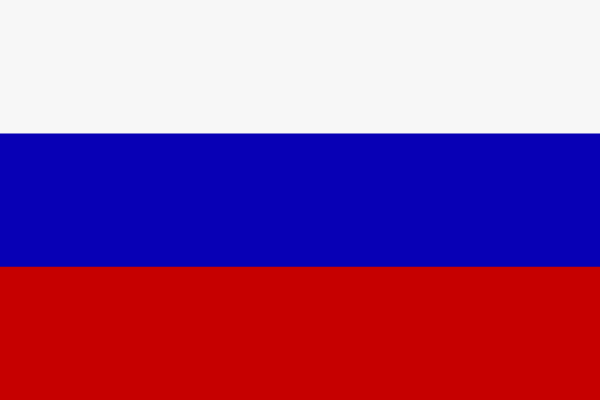 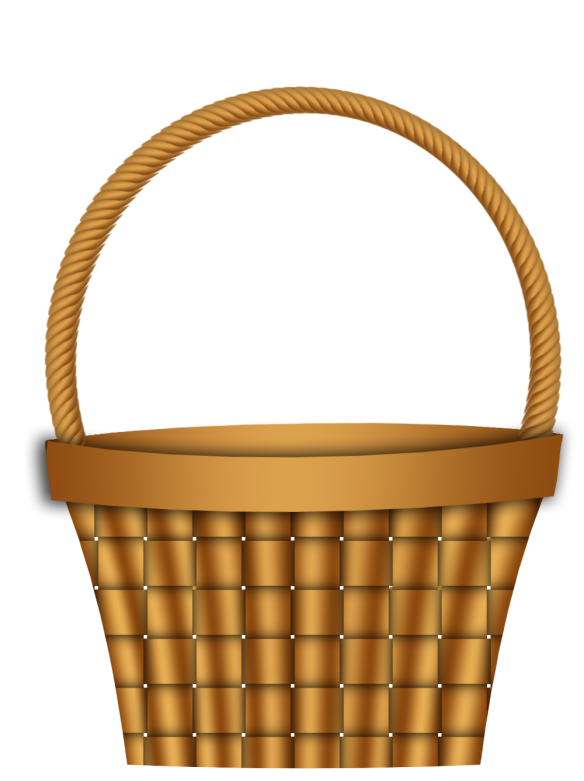 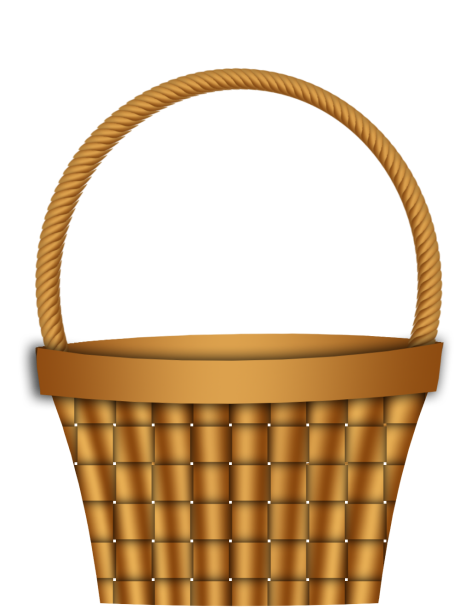 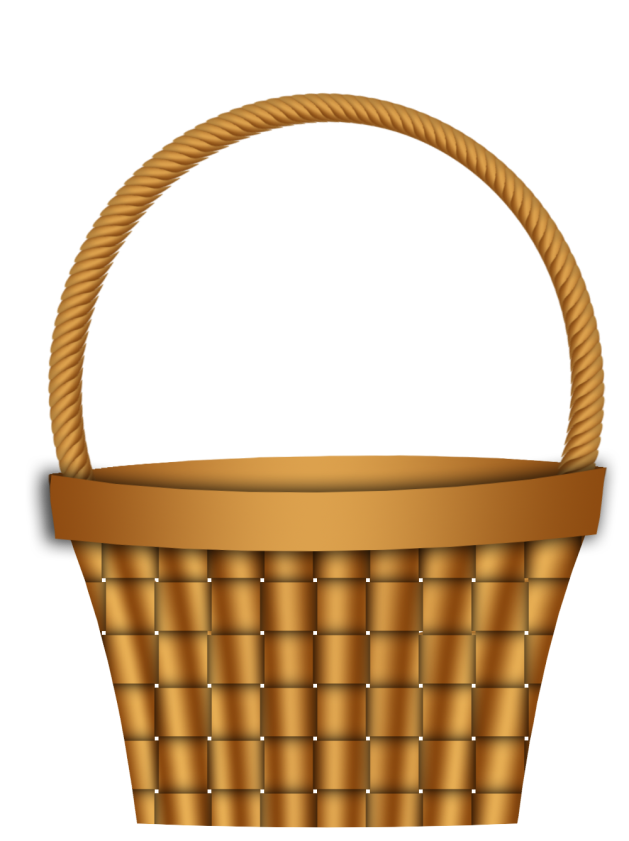 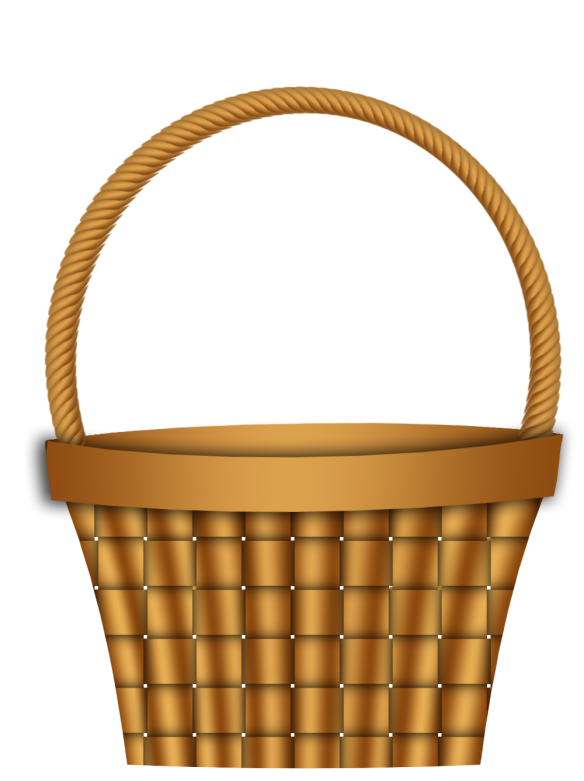 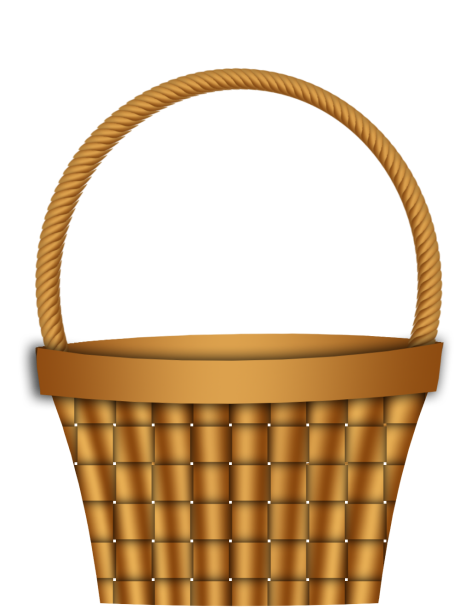 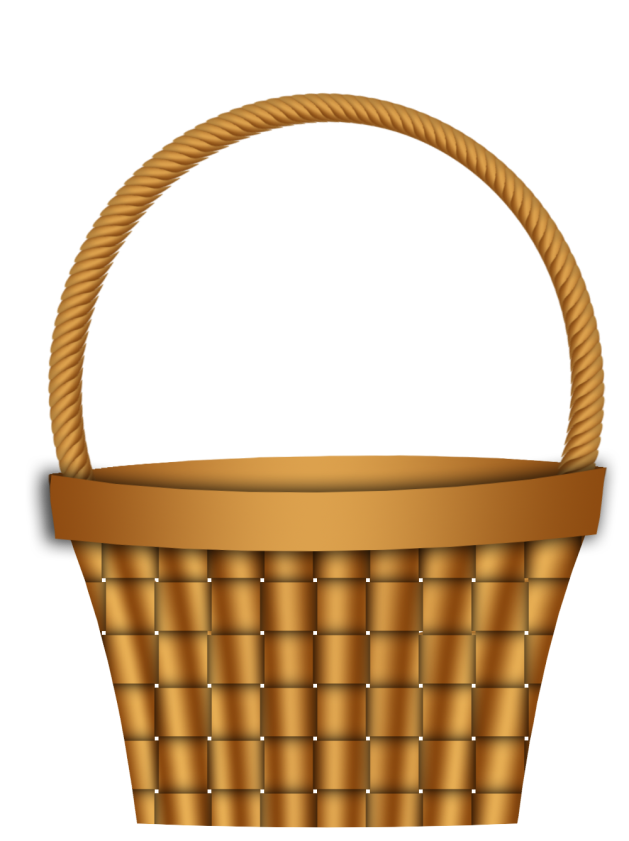 Правильные ответы: 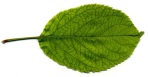 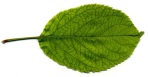 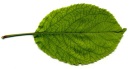 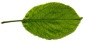 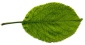 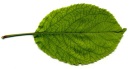 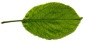 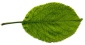 